							2015-10-30Pressmeddelande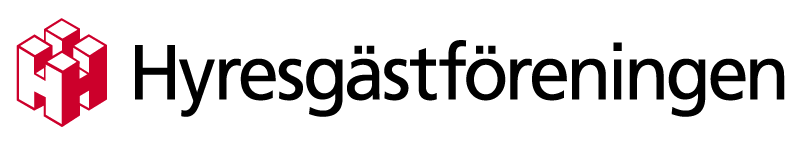 Mörbylånga dyrast i år igenTrots att Mörbylångas fjärrvärmepriser i år har sänkts med 3,8 procent, är de fortfarande 
dyrast i länet och bland de dyraste i hela landet.Bor du i en normalstor trea så får du betala 287 kronor mer i månaden för fjärrvärmen i Mörbylånga än i Nybro som är billigast i Kalmar län.– Återigen utmärker sig Mörbylånga negativt. De borde inte utnyttja sin monopolsituation som de nu gör. Varför ska de ligga så pass mycket högre än Nybro, eller de flesta andra kommuner i landet, säger Björn Johansson, ordförande i Hyresgästföreningen region Sydost.Kommuner i Kalmar län med högst månadskostnad, normalstor trea, inklusive moms:Mörbylånga	1 072 kronorHultsfred	1 037 kronorBorgholm	  959 kronorKommuner i Kalmar län med lägst månadskostnad, normalstor trea, inklusive moms:Nybro	785 kronorKalmar	831 kronorVimmerby	859 kronorFör mer information kontakta:
Björn Johansson, ordförande Hyresgästföreningen region Sydost, 0702-75 30 72Om rapportenI Nils Holgerssonrapporten ”flyttas” en flerbostadsfastighet genom landet och kostnaderna för el och fjärrvärme, sophämtning, vatten och avlopp jämförs. Årets resultat presenteras i omgångar.
Vi som står bakom undersökningen: 
Fastighetsägarna, HSB, Hyresgästföreningen, Riksbyggen och SABO. EKAN-gruppen gör faktainsamling, sammanställning och analys av materialet. Prisjämförelser mellan kommuner samt mellan leverantörer finns på www.nilsholgersson.nu